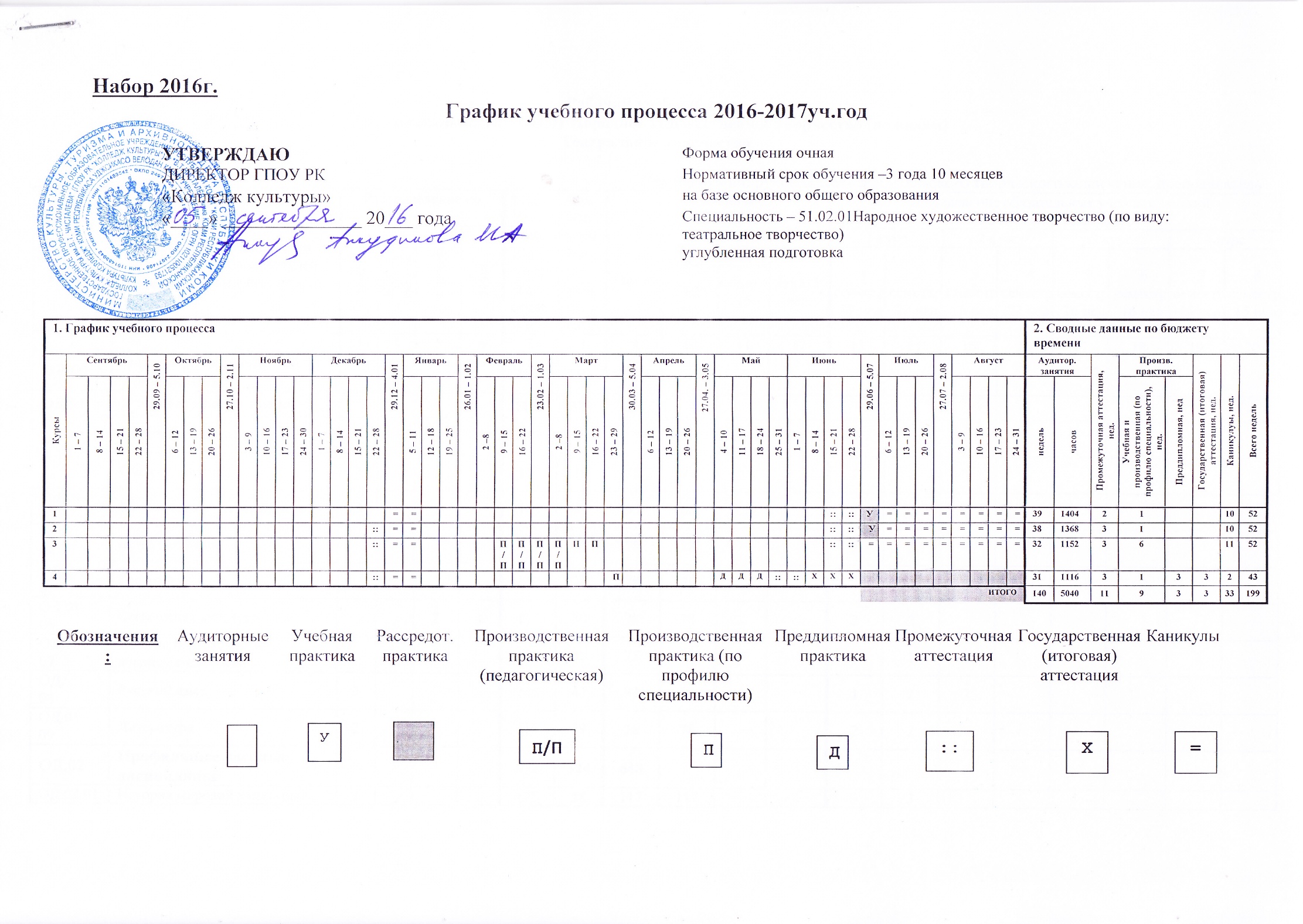 Рабочий учебный планпо специальности 51.02.01 Народное художественное творчество (по видам)Театральное творчествоКвалификации: руководитель любительского творческого коллектива, преподаватель РАСПРЕДЕЛЕНИЕиндивидуальных занятий по семестрамСводные данные по бюджету времени (в неделях)Пояснительная записка к учебному плануНастоящий учебный план государственного образовательного учреждения среднего профессионального образования Республики Коми «Коми республиканский колледж культуры им.В.Т.Чисталева» разработан на основе Федерального государственного образовательного стандарта по специальности среднего профессионального образования, утвержденного приказом Министерства образования и науки Российской Федерации № 1382 от 27 октября 2014г., зарегистр. Министерством юстиции от 26 ноября 2014 г. № 34947, по специальности 51.02.01Народное художественное творчество по виду Театральное творчество углубленной подготовки.Нормативный срок освоения образовательной программы 3 года 10 месяцев (на базе основного общего образования)Квалификация: Руководитель любительского творческого коллектива, преподаватель.Реализация федерального государственного образовательного стандарта среднего общего образования осуществляется в пределах ППССЗ с учетом получаемой специальности. Учебный план предусматривает изучение следующих учебных циклов:общеобразовательного;общего гуманитарного и социально-экономического;математического и общего естественнонаучного;профессионального;и разделов:учебная практика;производственная практика (по профилю специальности);производственная практика (преддипломная);промежуточная аттестация;государственная итоговая аттестация.Общий гуманитарный и социально-экономический, математический и общий естественнонаучный циклы состоят из дисциплин. Профессиональный цикл состоит из общепрофессиональных дисциплин и профессиональных модулей в соответствии с основными видами деятельности. В состав профессионального модуля входит один или несколько междисциплинарных курсов. При освоении обучающимися профессиональных модулей проводятся учебная практика или производственная практика (по профилю специальности).Максимальный объем учебной нагрузки обучающегося составляет 54 академических часа  в неделю, включая все виды аудиторной и внеаудиторной (самостоятельной) учебной работы по освоению ППССЗ.Максимальный объем аудиторной учебной нагрузки при очной форме получения образования составляет 36 академических часов в неделю.Общий объем каникулярного времени в учебном году составляет 8-11 недель, в том числе 2 недели в зимний период.Учебный план, составленный по циклам дисциплин, включает базовую и вариативную части, перечень дисциплин, междисциплинарные курсы, их трудоемкость и последовательность изучения.Общая трудоемкость освоения основной профессиональной образовательной программы (в часах) для очной формы обучения составляет 7560 часов (максимальная учебная нагрузка включает часы: обязательных учебных занятий, самостоятельной работы, в том числе часы, необходимые для реализации федерального государственного образовательного стандарта среднего (полного) общего образования в пределах основных профессиональных образовательных программ среднего профессионального образования с учетом профиля получаемого профессионального образования)Учебный год начинается 1 сентября. Продолжительность учебной недели - шестидневная. Выходной – воскресенье.Продолжительность занятий - 45 минут.Занятия по дисциплинам и междисциплинарным курсам обязательной и вариативной частей ППССЗ проводятся в форме групповых и индивидуальных занятий в течение всего периода обучения: 	групповые (теоретические) занятия – не более 25 человек из студентов данного курса одной или, при необходимости, студентов нескольких специальностей;	групповые (практические) занятия – не более 15 человек;	индивидуальные занятия – 1 человек. Объем аудиторных часов вариативной части циклов ППССЗ ФГОС СПО по специальности 51.02.01 «Народное художественное творчество» по виду «Театральное творчество» углубленной подготовки составляет 1080 часов. В соответствии с пунктом 7.1. ФГОС СПО по специальности 51.02.01 «Народное художественное творчество  (по видам)»   объем времени, отведенный на вариативную часть циклов ППССЗ, использован на увеличение объема времени, отведенного на дисциплины и профессиональные модули обязательной части, а так же новые дисциплины и модули.- В соответствии с потребностями времени, работодателей и спецификой деятельности колледжа часть объема времени, отведенного на вариативную часть циклов ППССЗ, использован на введение дополнительных разделов МДК проф.модулей: «Основы свето и звукорежиссуры», «Музыкальное оформление спектакля», «Сценарная композиция», «Танец», «Вокальный ансамбль», «Сценическая практика», «Основы теории драмы», «Всемирная драматургия».- На увеличение объема учебных дисциплин Общего гуманитарного и социально-экономического цикла и общепрофессиональных дисциплин использовано 76 часов вариативной части.- На увеличение объема часов обязательной части ППССЗ профессиональных модулей использовано 260 часа вариативной части.Предусмотрена курсовая работа по ПМ.01. «Художественно-творческая деятельность».Предусмотрена работа концертмейстеров на аудиторные занятия, требующие сопровождения концертмейстера из расчета до 50 % количества времени, предусмотренного учебным планом на разделы и темы междисциплинарного курса «Исполнительская подготовка» (МДК 01.02.).При реализации ППССЗ СПО в учебном плане предусматриваются следующие виды практик: учебная и производственная.Учебная практика  (по профилю специальности) проводится  во 2 и 4 семестрах рассредоточено, чередуясь с теоретическими занятиями (2 недели-72 ч).Производственная практика состоит из двух этапов: практики по профилю специальности 7 недель  и преддипломной практики 4 недели. Производственная  по профилю специальности реализуется в два этапа: 6 недель(4 из них педагогическая) -проходят концентрированно на третьем курсе (216 часов, 4 семестр); 1 неделю концентрированно на четвертом курсе (36 часов – 8 семестр). Производственная (преддипломная) практика проводится концентрированно в восьмом семестре в рамках всех профессиональных модулей (108 часов – 3 недели, 8 семестр)Промежуточная аттестация по практике проводится в виде зачета (учебная практика) и дифференцированного зачета (производственная практика) и не учитывается при подсчете общего количеств зачетов и экзаменов. Консультации для обучающихся очной формы получения образования предусматриваются  в объеме 4 часа на каждого обучающегося в год, в том числе в период реализации среднего (полного) общего образования для лиц, обучающихся на базе основного общего образования.Промежуточная аттестация студентов включает зачеты (по физической культуре), экзамены, дифференцированные зачеты, которые могут проводиться в форме прослушивания, показа.Обучающиеся, поступившие на базе среднего общего образования имеют право на перезачет соответствующих общеобразовательных дисциплин.По завершению освоения профессиональных модулей проводится комплексный экзамен (квалификационный), направленный на определение готовности выпускника к определенному виду деятельности, посредством оценки их профессиональных компетенций, сформированных в ходе освоения междисциплинарных курсов, учебной и производственной практики.На государственную итоговую аттестацию отводится 3 недели:- подготовка выпускной квалификационной работы - 1 неделя- защита выпускной квалификационной работы  - 1 неделя- Государственный экзамен "Педагогическая подготовка" - 1 неделя.ИндексНаименование дисциплин, профессиональных модулей, междисциплинарных курсовНаименование дисциплин, профессиональных модулей, междисциплинарных курсовРаспределение по семестрамРаспределение по семестрамРаспределение по семестрамРаспределение по семестрамМаксим.учебная нагрузка студентаСамост.учебная нагрузка студентаОбязательныеучебные занятияОбязательныеучебные занятияОбязательныеучебные занятияОбязательныеучебные занятияРаспределение обязательных учебных занятийпо курсам и семестрамРаспределение обязательных учебных занятийпо курсам и семестрамРаспределение обязательных учебных занятийпо курсам и семестрамРаспределение обязательных учебных занятийпо курсам и семестрамРаспределение обязательных учебных занятийпо курсам и семестрамРаспределение обязательных учебных занятийпо курсам и семестрамРаспределение обязательных учебных занятийпо курсам и семестрамРаспределение обязательных учебных занятийпо курсам и семестрамРаспределение обязательных учебных занятийпо курсам и семестрамИндексНаименование дисциплин, профессиональных модулей, междисциплинарных курсовНаименование дисциплин, профессиональных модулей, междисциплинарных курсовЭкзаменыКурс.  работыДиф.зачетыЗачетМаксим.учебная нагрузка студентаСамост.учебная нагрузка студентаВсегов том числев том числев том числе1 курс1 курс1 курс2 курс2 курс3 курс3 курс4 курс4 курсИндексНаименование дисциплин, профессиональных модулей, междисциплинарных курсовНаименование дисциплин, профессиональных модулей, междисциплинарных курсовЭкзаменыКурс.  работыДиф.зачетыЗачетМаксим.учебная нагрузка студентаСамост.учебная нагрузка студентаВсегоГрупповыеГрупповыеИнд. 1 чел.1 семестр17 нед.2 семестр22 нед.3 смеестр16 нед.3 смеестр16 нед.4 семестр22 нед.5 семестр16 нед.6 семестр16 нед.7 семестр16 нед.8 семестр15 нед.ИндексНаименование дисциплин, профессиональных модулей, междисциплинарных курсовНаименование дисциплин, профессиональных модулей, междисциплинарных курсовЭкзаменыКурс.  работыДиф.зачетыЗачетМаксим.учебная нагрузка студентаСамост.учебная нагрузка студентаВсегодо 25 чел.до 15 чел. Инд. 1 чел.1 семестр17 нед.2 семестр22 нед.3 смеестр16 нед.3 смеестр16 нед.4 семестр22 нед.5 семестр16 нед.6 семестр16 нед.7 семестр16 нед.8 семестр15 нед.1223456789101112131415151617181920ОД.00Общеобразовательный учебный циклОбщеобразовательный учебный цикл21067021404ОД.01Учебные дисциплиныУчебные дисциплины1134378756ОД.01.01Иностранный языкИностранный язык3163541091091233ОД.01.02Обществознание Обществознание 211739787822ОД.01.03Математика и информатикаМатематика и информатика31140479366271222ОД.01.04ЕстествознаниеЕстествознание211739787822ОД.01.05ГеографияГеография211739787822ОД.01.06Физическая культураФизическая культура2111739787822ОД.01.07Основы безопасности жизнедеятельностиОсновы безопасности жизнедеятельности31063571711122ОД.01.08Русский языкРусский язык31404793931222ОД.01.09ЛитератураЛитература211739787822ОД.02Профильные учебные дисциплиныПрофильные учебные дисциплины972324648ОД.02.01История мировой культурыИстория мировой культуры21755811711733ОД.02.02ИсторияИстория21765911711733ОД.02.03Отечественная литература Отечественная литература 4114387676222ОД.02.04Народная художественная культура Народная художественная культура 511438767622ОД.02.05История искусства (с учетом вида ОПОП)История искусства (с учетом вида ОПОП)622876152152422ОД.02.06Основы этнографии Основы этнографии 1511734342ОД.02.07Культура речи Культура речи 4114387676222Недельная нагрузка студента по циклуНедельная нагрузка студента по циклу222313131042Обязательная часть циклов ППССЗОбязательная часть циклов ППССЗ447514922983ОГСЭ.00Общий гуманитарный и социально-экономический циклОбщий гуманитарный и социально-экономический цикл732244488ОГСЭ.01Основы философииОсновы философии67224484812ОГСЭ.02ИсторияИстория37224484833ОГСЭ.03Психология общенияПсихология общения7722448483ОГСЭ.04Иностранный языкИностранный язык8213711421423222ОГСЭ.05Физическая культураФизическая культура83-73031012022022222222Недельная нагрузка студента по циклуНедельная нагрузка студента по циклу5526674ЕН.00Математический и общий естественнонаучный циклМатематический и общий естественнонаучный цикл1083672ЕН.01Информационные технологииИнформационные технологии55719383811ЕН.02Экологические основы природопользованияЭкологические основы природопользования1511734342Недельная нагрузка студента по циклуНедельная нагрузка студента по циклу211П.00Профессиональный учебный циклПрофессиональный учебный цикл363512122423ОП.00Общепрофессиональные дисциплиныОбщепрофессиональные дисциплины477159318ОП.01Народное художественное творчествоНародное художественное творчество8141479494222ОП.02История отечественной культурыИстория отечественной культуры4123418282113ОП.03Литература (отечественная и зарубежная)Литература (отечественная и зарубежная)69632646422ОП.04Безопасность жизнедеятельностиБезопасность жизнедеятельности8117397878212Недельная нагрузка студента по циклуНедельная нагрузка студента по циклу1132634ПМ.00Профессиональные модулиПрофессиональные модули315810532105ПМ.01Художественно-творческая  деятельность8КЭ8КЭ5-6236178715747810101112121013МДК.01.01Мастерство режиссера765255510223335534МДК.01.01.01Режиссура4,6,84,6,81669223446396502+6ин2+7ин3+8ин3+8ин3+6ин3+8ин3+8ин3+7ин4МДК.01.01.02Техника сцены 5481632322МДК.01.01.03Сценография6481632322МДК.01.02Исполнительская подготовка15965321064567787779МДК.01.02.01Актерское мастерство2,48мдк2,48мдк1727242485436493+6ин4+7ин43+5ин43+5ин40+4ин43+5ин3+8ин3+8ин5+6инМДК.01.02.02Сценическая речь3,58мдк3,58мдк487162325275502+5ин2+8ин2+8ин2+8ин39+5ин2+8ин2+8ин2+8ин2МДК.01.02.03Сценическое движение5,8мдк5,8мдк3031012022022222222МДК.01.02.04Грим47826524482+8инНедельная нагрузка студента по модулю7810101112121013УП.00Учебная практика2,472721 нед.1 нед.ПП.01Производственная практика (по профилю специальности)6к,872721 нед.1 нед.ПМ.02Педагогическая деятельность8КЭ8КЭ55718637122469МДК.02.01Педагогические основы преподавания творческих дисциплин2789318522223МДК.02.01.01Основы психологии44662244442МДК.02.01.02Возрастная психология7481632322МДК.02.01.03Основы педагогики669632646422МДК.02.01.04Этика и психология профессиональной деятельности8682345453МДК.02.02Учебно-методическое обеспечение учебного процесса27993186246МДК.02.02.01Методика преподавания творческих дисциплин8мдк8мдк18662124124224МДК.02.02.02Методика работы с любительским творческим коллективом8мдк8мдк9331626222Недельная нагрузка студента по модулю22469ПП,02Производственная практика (педагогическая)6к1444 нед.ПМ.03Организационно-управленческая деятельность7КЭ7КЭ24080160226МДК.03.01Основы управленческой деятельности24080160226МДК.03.01.01Социально-культурная деятельность669632646422МДК.03.01.02Экономика и менеджмент социально-культурной сферы7мдк481632322МДК.03.01.03Информационное обеспечение профессиональной деятельности7мдк481632322МДК.03.01.04Правовое обеспечение профессиональной деятельности7мдк481632322Недельная нагрузка студента по модулю226ПП.01Производственная практика (по профилю специальности)6к36361 нед.Недельная нагрузка студента (индивидуальные часы)ППССЗ111111221Вариативная часть циклов ППССЗ*16205401080Профессиональные модули979326653МДК.01.01Мастерство режиссера241801612222МДК.01.01.04Основы свето и звукорежиссуры6481632322МДК.01.01.05Музыкальное оформление спектакля41264284768222+8инМДК.01.01.06Сценарная композиция8672245453МДК.01.02Исполнительская подготовка525175350242222222МДК.01.02.05Танец2,42317715415422222МДК.01.02.06Вокальный ансамбль266224440440+4инМДК.01.02.07Сценическая практика8228761521223028+4ин2+8ин2+8ин2+9инМДК.01.03Теоретическая подготовка2137114222222МДК.01.03.01Основы теории драмы34816323222МДК.01.03..02Всемирная драматургия511438767622МДК.01.03.03Этикет1511734342Недельная нагрузка студента по вариативной части циклов ППССЗ426664422Часы вариативной части циклов ППССЗ, используемые по выбору учебного заведения для увеличения объема часов обязательной части641214427на дисциплину ОГСЭ.05 «Физическая культура»60на дисциплину ОП.04 «Безопасность жизнедеятельности»10на дисциплины общепрофессионального цикла6на МДК 01.01 «Режиссура»84на МДК 01.02 «Актерское мастерство»126на МДК 01.02 «Сценическая речь»101на МДК 01.02 «Грим»8на МДК 01.02 «Сценическое движение»32Всего часов обучения по циклам ППССЗ545418183636Всего часов обучения по циклам ОПОП, включая федеральный компонент среднего (полного) общего образования756025205040363636363636363636Максимальный объем учебной нагрузки 545454545454545454ПДП.00Производственная практика (преддипломная)81083 нед.ПА.00Промежуточная аттестация11 нед.2 нед.1 нед.1 нед.2 нед.1 нед.2 нед.1 нед.2 нед.ГИА.00Государственная (итоговая) аттестация3 нед.ГИА.01Подготовка выпускной квалификационной работы1 нед.ГИА.02Защита выпускной квалификационной работы (по видам) – «Показ и защита творческой работы»1 нед.ГИА.03Государственный экзамен по ПМ.02 «Педагогическая деятельность»1 нед.Консультации по 4 часана 1 обучающегося в год Консультации по 4 часана 1 обучающегося в год Консультации по 4 часана 1 обучающегося в год Консультации по 4 часана 1 обучающегося в год Консультации по 4 часана 1 обучающегося в год Консультации по 4 часана 1 обучающегося в год Консультации по 4 часана 1 обучающегося в год Консультации по 4 часана 1 обучающегося в год Консультации по 4 часана 1 обучающегося в год ВсегоИзучаемых дисциплин и междисциплинарных курсовИзучаемых дисциплин и междисциплинарных курсовИзучаемых дисциплин и междисциплинарных курсовКонсультации по 4 часана 1 обучающегося в год Консультации по 4 часана 1 обучающегося в год Консультации по 4 часана 1 обучающегося в год Консультации по 4 часана 1 обучающегося в год Консультации по 4 часана 1 обучающегося в год Консультации по 4 часана 1 обучающегося в год Консультации по 4 часана 1 обучающегося в год Консультации по 4 часана 1 обучающегося в год Консультации по 4 часана 1 обучающегося в год ВсегоЭкзаменов Экзаменов Экзаменов 053353525Консультации по 4 часана 1 обучающегося в год Консультации по 4 часана 1 обучающегося в год Консультации по 4 часана 1 обучающегося в год Консультации по 4 часана 1 обучающегося в год Консультации по 4 часана 1 обучающегося в год Консультации по 4 часана 1 обучающегося в год Консультации по 4 часана 1 обучающегося в год Консультации по 4 часана 1 обучающегося в год Консультации по 4 часана 1 обучающегося в год ВсегоЗачётов Зачётов Зачётов 6444433261 семестр17нед.2 семестр22нед.3 семестр16нед.4 семестр22нед.5 семестр16нед.6 семестр16нед.7 семестр16нед.8 семестр15нед. МДК 01.01 «Режиссура»6 ч.7 ч.8 ч.6 ч.8 ч.8 ч.7 ч.МДК  01.01 «Музыкальное оформление спектакля»8 ч.МДК  01.02 «Актерское мастерство»6 ч.7 ч.5 ч.(вкл.)4 ч.(вкл.)5 ч.(вкл.)8 ч.8 ч.6 ч.МДК  01.02 «Сценическая речь»5 ч.8 ч.8 ч.5 ч.(вкл.)8 ч.8 ч.8ч.МДК 01.02 «Грим»8 ч.МДК  01.02 «Сценическая практика»4 ч.(вкл.)8 ч.9 ч.9 ч.Недельная нагрузка студента 11111221КурсыОбучение по дисциплинам и междисциплинарным курсамУчебная практикаПроизводственная практикаПроизводственная практикаПромежуточная аттестацияГосударственная (итоговая) аттестацияКаникулыВсегоКурсыОбучение по дисциплинам и междисциплинарным курсамУчебная практикаПо профилю специальностипреддипломнаяПромежуточная аттестацияГосударственная (итоговая) аттестацияКаникулыВсегоI курс 391--2-1052II курс 381-31052III курс 32631152IV курс 311333243Всего14027311333199№ семестра1 семестр2 семестр3 семестр4 семестр5 семестр6 семестр7 семестр8 семестрИтого:кол-во учебных недель (теоретическое обучение) 1722162216161615140